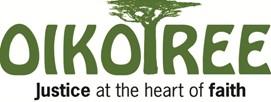 WSF  2022 - OIKOTREE WEBINAR“Covideconomics, Climate and War – toward an Economy of Life”Time: 2.00 PM (CET), Wednesday, 04, May 2022Click the Link or QR Code to join the zoom meeting:https://us02web.zoom.us/j/82839675163?pwd=M3l6SVdQQUl4bHllVFBSb3IxMEtkQT09QR Code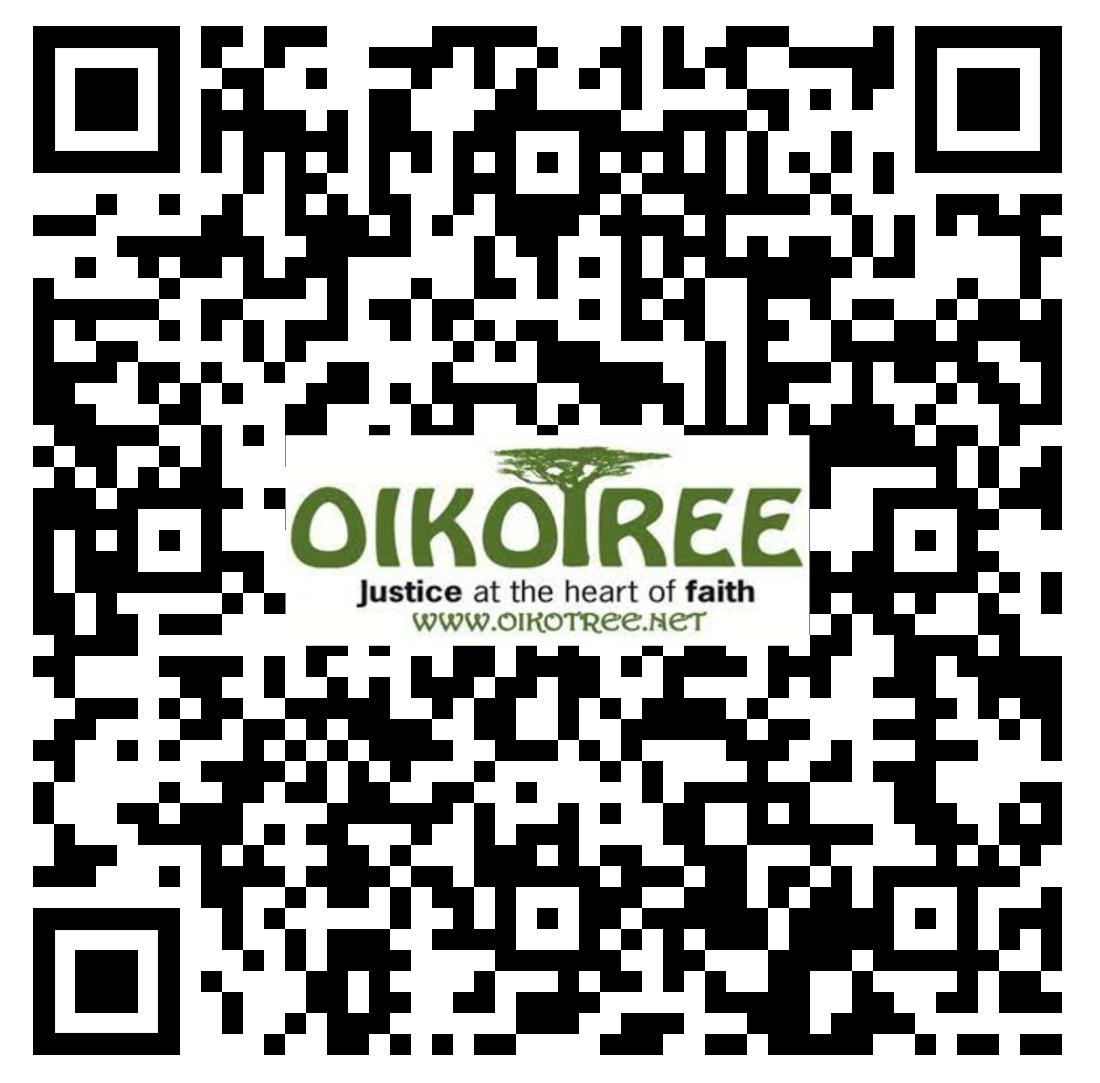 Meeting ID: 828 3967 5163Passcode: OIKOTREEGathering  - Dr William Stanley, General Secretary, Oikotree Global, IndiaModerator - Dr. Rogate Mshana, Economist, Eco-life TanzaniaSpeakers: Ms. Daphne Leola Kiki – Economy and Climate Justice in the context of Pacific RegionMr. J. John – Labour in the context of Covid Pandemic in AsiaMs. Suzanne Membe Matale – Covideconomics, climate and war  in African ContextMs. Joy Kennedy – Covideconomics, climate and war in North American Context Ms. Athena Peralta – Covideconomics, climate and war - Economy of Life in the Global Context.Acknowledgments -  Rev Christopher Rajkumar, USAEmail: stanley111@gmail.com, Contact Mobile - +919849120377www.oikotree.net, oikotree@gmail.com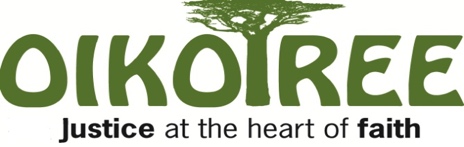 OIKOTREE is a community of movements that includes church related groups, social justice movements, secular groups, faith based organisations and individuals who are challenged on a daily basis to live faithfully in the context of Empire and are striving together for justice in the economy and the Earth. The main goal of the OIKOTREE community is to challenge and resist militarized economic globalization through struggles for transformative systemic change and a commitment to the promotion of lived out life enhancing alternatives of caring economies in communities. The struggle toward this goal is inspired by a faith – based imperative of God’s call to justice for those who are impoverished and marginalized by systemic injustice in the economy; and God’s call to seek justice and care for the Earth ‘groaning in pain’ due to human activity. OIKOTREE and other social movements that connect with these ecumenical efforts are key bridge builders to deeper social analysis, activism, solidarity, partnerships and people’s struggles.  OIKOTREE a movement initiated by the Council for World Mission (CWM), the World Communion of Reformed Churches (WCRC) and the World Council of Churches (WCC), which struggle to dismantle an empire, that has produced an unprecedented economic and ecological crises in our times.Vision: “Envisioning a world of justice and life-flourishing Communities and caring our Earth”.Mission: “Promoting and living out life flourishing alternatives in communities”Oikotree Facilitation Group:Prof. Rev. Dr Seong-Won Park, Convenor of Transformative Education Working GroupProf. Rev. Dr Susan Davies, Convenor of Transformative Theology Working GroupDr. Rogate Mshana, Convenor of Research and Analysis Working GroupRev. Dr Omega Bula, Convenor of Life-Enhancing Agriculture Working GroupDr William Stanley, Convenor of Joint Struggle Working GroupMrs. Carla Natan, Convenor of Youth Empowerment Working GroupRev. Christopher Rajkumar, Convenor, Networking and Communications Working GroupDr Rogate Mshana and Dr William Stanley, Resource Mobilization Working GroupMs. Iemaima Vaai, OFG, Fiji, Pacific Ms. Fujiwara Sawako, OFG, Japan Rev. Hwang-In-Sung, OFG, South Korea Ms. Manjulie Vaiphei, OFG,  India Mr. Vinod Shemron, OFG,  India Dr. Onesmo Matei, OFG, Tanzania Rev. Suzanne Matale, OFG, Zambia Mr. Collins, OFG, Zimbabwe Mrs. Athena Peralta, Representative of World Council of ChurchesRev. Philip Peacock, Representative of World Communion of Reformed ChurchesRepresentative of Council for World Mission- to proposeProf. Rev.Dr Seong-Won Park, Moderator, OIKOTREE GlobalDr William Stanley, General Secretary, OIKOTREE GlobalOikotree Website:  www.oikotree.netTime Zones: Edmonton, Canada – 6 AM, Chicago and Cancun, Mexico – 7 AM, Philadelphia – 8 AM, Zambia, Harare and Geneva – 2 PM, Tanzania – 3 PM, India - 5.30 PM, Manila and Singapore – 8  PM,  Tokyo and South Korea – 9 PM Adelaide – 9.30 PM, and Auckland and Fiji, Suva on Thursday, 5th May – 12.00 AM-Justice in the Economy and the Earth-“To promote Life-Flourishing Culture, Community and Systems”The OIKOTREE Movement is a “Movement of movements” striving for justice, peace, and lifein fullness was initiated by the World Council of Churches (WCC), the World Communion ofReformed Churches (WCRC) and the Council of World Mission (CWM)Organised by: Oikotree in partnership with The IRDWSI, World Council of Churches, (WCC) World Communion of Reformed Churches (WCRC) and Council of World Mission (CWM).